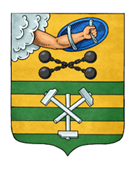 ПЕТРОЗАВОДСКИЙ ГОРОДСКОЙ СОВЕТ27 сессия 29 созываРЕШЕНИЕот 14 июня 2024 г. № 29/27-405О внесении изменений в Решение Петрозаводского 
городского Совета от 26.09.2007 № XXVI/XI-111 «Об организации деятельности аппарата Петрозаводского городского Совета»На основании пункта 26 статьи 19 Устава Петрозаводского городского округа, статьи 2 Регламента Петрозаводского городского Совета, утвержденного Решением Петрозаводского городского Совета от 23 апреля 2009 года № XXVI/XXIX-593, Петрозаводский городской Совет РЕШИЛ:1. Внести в Положение об аппарате Петрозаводского городского Совета, утвержденное Решением Петрозаводского городского Совета от 26 сентября 2007 года № XXVI/XI-111 «Об организации деятельности аппарата Петрозаводского городского Совета», следующие изменения:1.1. В абзаце шестом пункта 2.1 слово «водитель» заменить словами «водитель автомобиля».1.2. В пункте 2.2 слово «водителя» заменить словами «водителя автомобиля».2. Настоящее Решение вступает в силу после его официального опубликования в официальном сетевом издании органов местного самоуправления Петрозаводского городского округа «Нормативные правовые акты Петрозаводского городского округа».Председатель Петрозаводского городского Совета                                       Н.И. ДрейзисГлава Петрозаводского 
городского округа                              И.С. Колыхматова